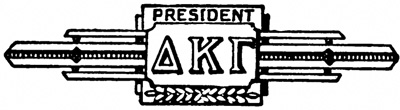 .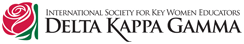 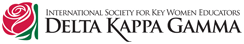 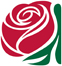 ******************************************************************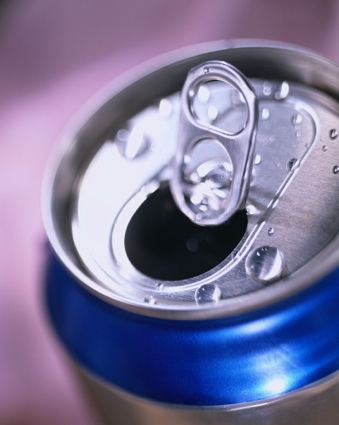 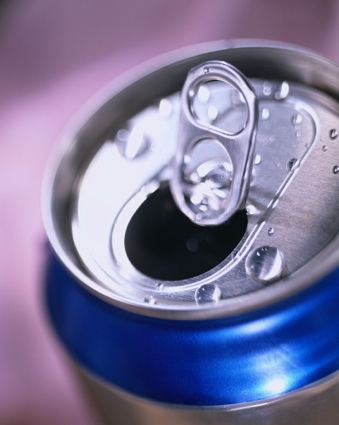 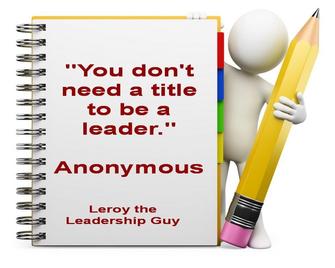 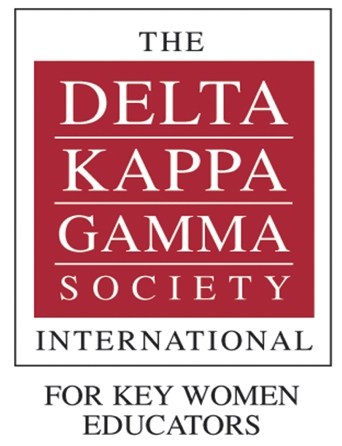 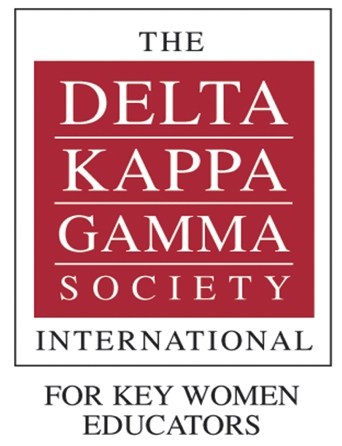 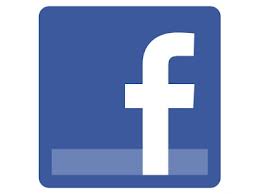 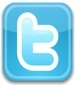 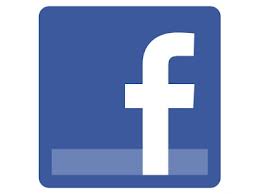 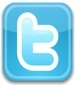 